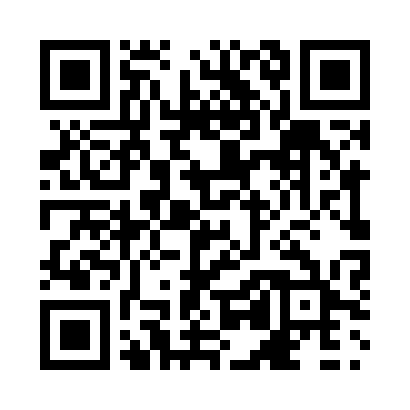 Prayer times for Wetaskiwin, Alberta, CanadaMon 1 Jul 2024 - Wed 31 Jul 2024High Latitude Method: Angle Based RulePrayer Calculation Method: Islamic Society of North AmericaAsar Calculation Method: HanafiPrayer times provided by https://www.salahtimes.comDateDayFajrSunriseDhuhrAsrMaghribIsha1Mon3:255:131:387:1710:0211:502Tue3:265:141:387:1710:0211:503Wed3:265:141:387:1710:0111:494Thu3:275:151:387:1710:0111:495Fri3:275:161:387:1610:0011:496Sat3:285:171:387:169:5911:497Sun3:285:181:397:169:5911:488Mon3:295:191:397:159:5811:489Tue3:295:201:397:159:5711:4810Wed3:305:211:397:159:5611:4711Thu3:315:231:397:149:5511:4712Fri3:315:241:397:149:5411:4713Sat3:325:251:397:139:5311:4614Sun3:335:261:397:139:5211:4615Mon3:335:271:407:129:5111:4516Tue3:345:291:407:129:5011:4517Wed3:355:301:407:119:4911:4418Thu3:355:311:407:109:4811:4419Fri3:365:331:407:109:4611:4320Sat3:375:341:407:099:4511:4221Sun3:385:361:407:089:4411:4222Mon3:385:371:407:089:4211:4123Tue3:395:391:407:079:4111:4024Wed3:405:401:407:069:3911:3925Thu3:415:421:407:059:3811:3926Fri3:415:431:407:049:3611:3827Sat3:425:451:407:039:3511:3728Sun3:435:461:407:029:3311:3629Mon3:445:481:407:019:3111:3530Tue3:445:491:407:009:3011:3531Wed3:455:511:406:599:2811:34